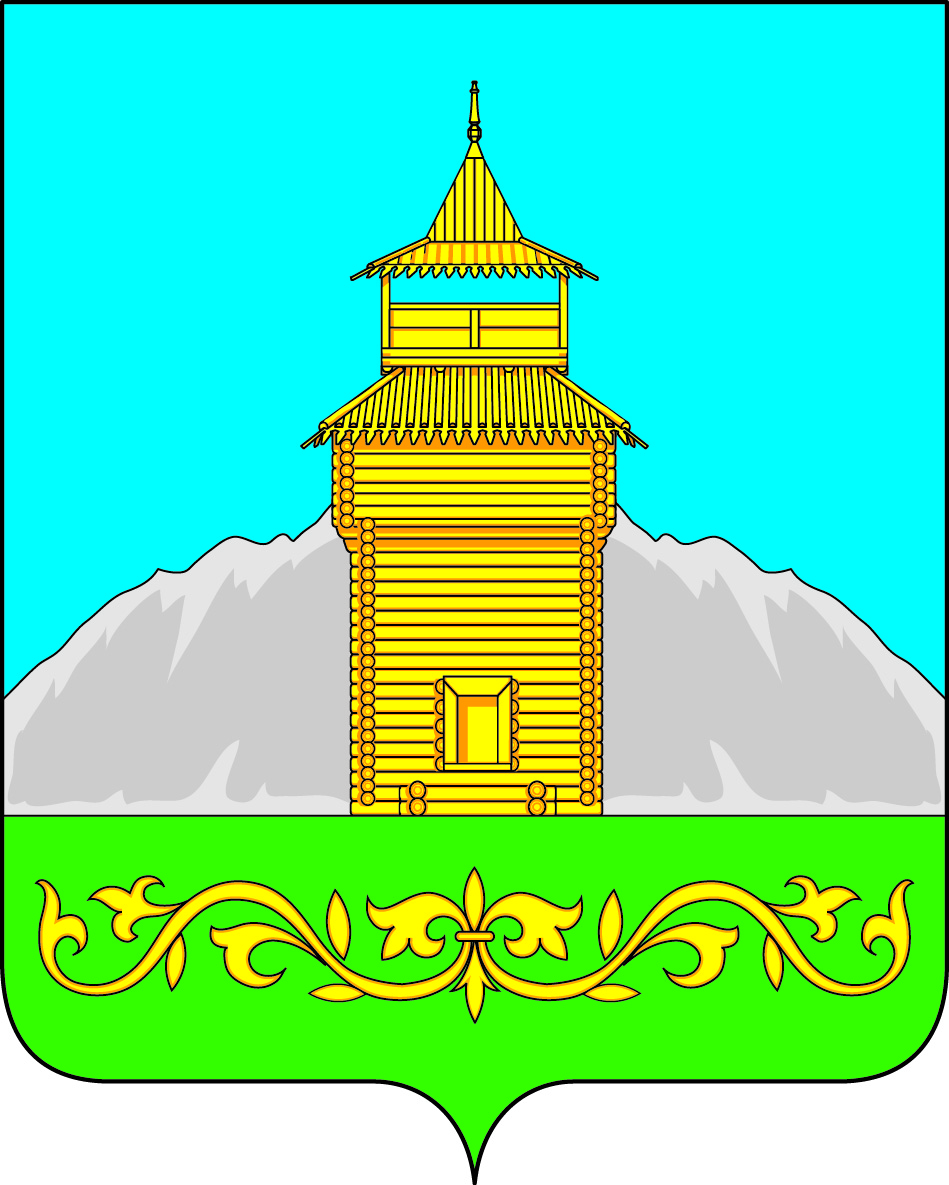 Российская ФедерацияРеспублика ХакасияТаштыпский районСовет депутатов  Таштыпского сельсоветаРЕШЕНИЕ 13 июля 2017 г.                        с. Таштып                                                №  23«О внесении изменений в отдельныеПоложения Правил землепользованияи застройки, утвержденные решениемСоветов Депутатов Таштыпского сельсовета от 20 декабря 2012 г. № 66»Руководствуясь ст. 14  Федерального закона от 16.10.2003 года № 131-ФЗ «Об общих принципах организации местного самоуправлении в Российской Федерации от 2004 года № 190-ФЗ (с изменениями и дополнениями), Уставом муниципального образования  Таштыпский  сельсовет от 21.02.2006 г. , в связи с приведением в соответствие действующему законодательству, Совет депутатов  Таштыпского сельсовета решил:Рассмотрев заключение комиссии по внесению изменений и дополнений в Правила землепользования и  застройки муниципального образования Таштыпского сельсовета, внести следующие изменения и дополнения в отдельные положения Правила застройки и  землепользования:По улице Войкова, 11А зону Р-1 «Рекреационная» поменять на  зону Ж-4 «Жилая малоэтажная застройка» По улице Луначарского , 1 зону ОД-1 «Административно-деловая» поменять на  зону Ж-4 «Жилая малоэтажная застройка».По улице Советская, 119 зону Ж-1 «Жилая усадебная застройка» поменять на зону Ж-4 «Жилая малоэтажная застройка».По улице Ленина, 34А зону ОД-1 «Административно-деловая» поменять на зону Ж-4 «Жилая малоэтажная застройка».По улице Ленина, 46-48 зону Р-1 «Рекреационная» поменять на Ж-4 «Жилая малоэтажная застройка».По ул. Кирова, 13 зону Р-1 «Рекреационная» поменять на Ж-1«Жилая усадебная застройка»Вдоль улиц Кирпичная, Полевая, Весенняя дополнить зоной Р-1 «Рекреационная».В начале улице Полевой Р-1 «Рекреационная» поменять на Ж-1 «Жилая усадебная застройка» По улице Октябрьская, 83 зону Ж-1 «Жилая усадебная застройка»  поменять на Ж-4 «Жилая малоэтажная застройка».В зону Ж-10 «Жилая личного подсобного хозяйства» внести дополнения Запрещается: содержание скота и птиц в радиусе 50 метров возле школьных и дошкольных учреждениях. В пункте «Предельные параметры разрешенного строительства» площадь приусадебных земельных участков – от  400 до 4000 кв.м.Конец улице Партизанской с зоны Р-1 «Рекреационная» поменять на Ж-1 «Жилая усадебная застройка».В зону Ж-1 в основные виды внести:-сада, огороды, теплицыразмеры для данных земельных участков:от 200 до 400 кв.м.13) В зону Ж-5 включить в основные виды разрешенного использования:- для индивидуального гаража - минимальный размер земельного участка от 12 кв.м.-сад, огород. размеры для данных земельных участков:от 200 до 400 кв.м.Контроль за выполнением настоящего решения возложить на постоянную комиссию по социальным вопросам, законности и правопорядку. (А.И. Салайдинову).Настоящее решение опубликовать (обнародовать) в информационном бюллетене «Таштыпский вестник» и разместить на официальном сайте администрации Таштыпского сельсовета.Настоящее решение вступает в силу со дня официального опубликования (обнародования).Глава Таштыпского сельсовета                      		А.А. Дьяченко